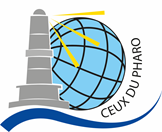 Art. 2. Le Prix de l’École du Pharo est destiné à récompenser une œuvre littéraire, artistique, médicale, sociale, scientifique ou d’intérêt général sur un pays d’outre-mer.Art. 7. La date d’édition doit être comprise entre le 1er janvier de l’année précédant le prix et le 31 août de l’année en cours (exemple : pour le prix 2021, sont acceptés les livres publiés entre le 1er janvier 2020 et le 31 août 2021).Titre (M., Mme, Dr.) :Nom : 						Prénom :Institution :Ville : 						Code Postal :			Pays :Courriel :Tél. : Date d’édition du livre :Editeur (nom, ville, pays) : Cette fiche de soumission au Prix de l’Ecole du Pharo doit parvenirpar courrier électronique à Mr. le Dr. Francis LOUIS : louis13380@gmail.com avant le 31 août 2021 et deux exemplaires du livre doivent être envoyés à Ceux du Pharo – Résidence Plein Sud 1, bât B3 – 13380 Plan de Cuques, FranceTitre du livre :Nombre de pages : Mots-clés : Résumé (400 mots maximum) :